AUSTRALIAN AND NEW ZEALAND SOCIETY OF NEPHROLOGY 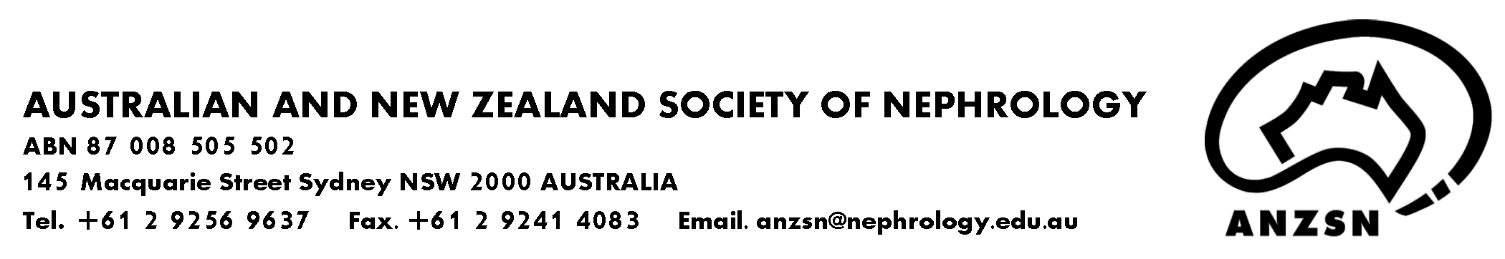 ABN 87 008 505 502145 Macquarie Street Sydney NSW 2000 AUSTRALIATel. + 61 2 9241 2586   Email. anzsn@nephrology.edu.auAgreement to Present FormI acknowledge and agree that my attendance and presentation at the event named above is on the conditions set out below, and for abstracts submitted for the Annual Scientific meeting the condition set out in in clause 6.ConditionsIn this form the term “presentation” includes lecture, seminar, workshop or other information developed, organised or conveyed in a structured manner in any format and by any means for the purpose of professional development, learning, knowledge transfer, education, training or like purpose. I confirm in relation to my presentation:that the factual content, including information and data, in my presentation and in any associated supporting materials (including but not limited to handouts, notes, videos, music, pictures or slideshow) connected with the presentation is true and accurate to the best of my knowledge;that I own the content in my presentation and associated supporting materials either solely or jointly with other persons, who have authorised me to grant a licence or otherwise deal with the relevant content of the presentation for the purposes set out in this presentation agreement, or to the extent I do not own the content of my presentation and supporting materials either solely or jointly, I confirm that:(i)	I am licensed to use the relevant content in my presentation and supporting materials that I do not own; or(ii)	the use of another person’s material in the presentation or associated supporting materials is expressly stated and attributed in the presentation or supporting materials, and such use is a fair dealing for the purposes of research or study, criticism or review;that I have complied with all relevant legislation and other legal obligations concerning information, data and other materials forming the content of, or otherwise included in, my presentation and associated supporting materials, including (but not limited to) legislation and other legal obligations in relation to intellectual property and moral rights, in relation to the privacy of any patient or other person, and in relation to confidential information;that my presentation and any associated supporting materials do not contain any content which may defame, offend or discriminate against any person or group;e)	I am licensed to grant a sub-licence to use the relevant content in my presentation and supporting materials that I do not own.3.	I agree:that the Australian and New Zealand Society of Nephrology (ANZSN) may transmit my presentation over the internet by live stream;that the ANZSN may take my photograph at the event and I consent to the ANZSN publishing any such photographs on the ANZSN websites or in ANZSN publications; I will assist in media activity related to the event, including interviews, as reasonably requested by ANZSN;to present, and permit the use of the presentation, as outlined above without charge, payment or reimbursement of any expenses;that I am responsible for my own travel and other expenses associated with attending any ANZSN event or other activity for the purpose of giving my presentation unless otherwise agreed with ANZSN in advance;that ANZSN is not responsible, and is not insured, for any injury to person or loss or damage to property I may sustain in travelling to and from any event, or other activity, conducted by or on behalf of ANZSN for the purposes of giving my presentation. I understand I am responsible for arranging any insurance cover I may require for such travel, and that ANZSN is not responsible for the cost of any such insurance.4.	General post-event use of presentation by ANZSNI agree: that the ANZSN may, in whole or in part, publish a copy of the recording of my presentation on the ANZSN’s websites;that the ANZSN may, in whole or in part, publish a copy of any supporting materials connected with my presentation, on the ANZSN’s websites;that ANZSN may publish on social media websites a reference and hyperlinks to copies of my recording of my presentation and supporting materials, and that those social media websites may not be hosted in Australia or New Zealand;to facilitate ANZSN using my presentation and any associated supporting materials in the manner set out above, I grant to the ANZSN, a royalty free, sub-licensable, non-exclusive, perpetual license to use, reproduce, publish, modify or adapt the presentation and any associated supporting materials for the purpose of general information and for the purpose of the education and training of trainee physicians or physicians, including for the purposes of continuing professional development;to the ANZSN publishing my name, position title, company/organisation name and email addresses on the ANZSN websites in association with a copy of the recording of my presentation.5.	Limited post event use of presentation	I agree:a)	that the ANZSN may, in whole or in part, publish a copy of the recording of my presentation on the ANZSN website which is directly associated with the conduct of the event including on-line access to presentations and supporting material for a period of 6 months after the event;b)	that the ANZSN may, in whole or in part, publish a copy of any supporting materials connected with my presentation, on that ANZSN website, and for the period,  referred to in 5 a);c)	that ANZSN may publish on social media websites a reference and hyperlinks to copies of my recording of my presentation and supporting materials appearing on that website referred to in 5 a), and that those social media websites may not be hosted in Australia or New Zealand;d)	to facilitate ANZSN using my presentation and any associated supporting materials in the manner set out in 5 a) – c) above, I grant to the ANZSN, a royalty free, sub-licensable, non-exclusive, license for a period of 6 months to use, reproduce, publish, modify or adapt the presentation and any associated supporting materials for the purpose of conducting the event, or permitting post event access to the presentation and supporting materials on the ANZSN website referred to in 5 a);e)	to the ANZSN publishing my name, position title, company/organisation name and email addresses on the ANZSN websites in association with a copy of the recording of my presentation.For abstracts submitted for Annual Scientific Meeting clause 6 applies:6.1	I understand that ANZSN has an agreement with John Wiley & Sons Australia Ltd (Wiley) to publish a Supplement in the journal, Nephrology, containing the proceedings of the Annual Scientific Meeting of ANZSN (including the names and mini bios of presenters, and the abstracts related to the prize orals, mini orals and posters of presenters) (the Supplement Material) following the Meeting and for that purpose Wiley is required to be granted a non-exclusive license to all copyright in the Supplement Material on certain terms and conditions, including in relation to any abstracts submitted in advance by presenters. 6.2	For the purpose of the agreement between ANZSN and Wiley referred to in paragraph 4.1 above:(i) I agree to grant to the ANZSN, a royalty-free, sub-licensable, non-exclusive license to all copyright owned by me, either solely or jointly with any other person, in any abstract submitted by me which is contained in the Supplement Material, including but not limited to the right of Wiley under a sub-licence from ANZSN to publish, republish, transmit, sell, distribute and otherwise use the abstract in whole or in part in the electronic and print versions of the Supplement and in derivative works throughout the world, in all languages and in all media of expression now known or later developed, and to license or permit others to do so; and(ii) I warrant and represent that the abstract is original, does not infringe upon or violate any copyright, trademark, obligation of confidentiality or any other right
or the privacy of others, or contain any libelous matter or material or matter or instructions that may cause harm or injury.Note to presentersPresenters are responsible for obtaining any consent or authorisation to grant a licence or sub-licence or otherwise deal with the abstract submitted by them in advance of the Annual Scientific Meeting for the purposes of publication of the Wiley Supplement referred to in clause 6, from any other person with whom the presenter jointly owns copyright in the relevant material.Event Name:Event Date:Name of Presentation:Presenter:Email contact:Name:Signature:Date: